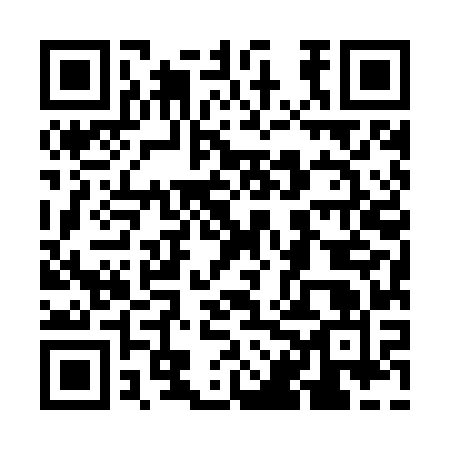 Ramadan times for Kasserine, TunisiaMon 11 Mar 2024 - Wed 10 Apr 2024High Latitude Method: Angle Based RulePrayer Calculation Method: Tunisian Ministry of Religious Affairs Asar Calculation Method: ShafiPrayer times provided by https://www.salahtimes.comDateDayFajrSuhurSunriseDhuhrAsrIftarMaghribIsha11Mon5:165:166:4012:353:566:296:297:5312Tue5:155:156:3912:343:566:306:307:5413Wed5:135:136:3812:343:576:316:317:5514Thu5:125:126:3612:343:576:326:327:5615Fri5:115:116:3512:333:586:336:337:5716Sat5:095:096:3412:333:586:336:337:5817Sun5:085:086:3212:333:586:346:347:5918Mon5:065:066:3112:333:596:356:358:0019Tue5:055:056:2912:323:596:366:368:0120Wed5:035:036:2812:323:596:376:378:0121Thu5:025:026:2612:324:006:376:378:0222Fri5:005:006:2512:314:006:386:388:0323Sat4:594:596:2412:314:006:396:398:0424Sun4:574:576:2212:314:006:406:408:0525Mon4:564:566:2112:304:016:416:418:0626Tue4:544:546:1912:304:016:426:428:0727Wed4:524:526:1812:304:016:426:428:0828Thu4:514:516:1712:304:016:436:438:0929Fri4:494:496:1512:294:026:446:448:1030Sat4:484:486:1412:294:026:456:458:1131Sun4:464:466:1212:294:026:466:468:121Mon4:454:456:1112:284:026:466:468:132Tue4:434:436:1012:284:026:476:478:143Wed4:424:426:0812:284:036:486:488:154Thu4:404:406:0712:284:036:496:498:165Fri4:384:386:0512:274:036:506:508:176Sat4:374:376:0412:274:036:506:508:187Sun4:354:356:0312:274:036:516:518:198Mon4:344:346:0112:264:036:526:528:209Tue4:324:326:0012:264:046:536:538:2110Wed4:314:315:5912:264:046:546:548:22